анализ детского дорожно-транспортного травматизмав Московской области за 2 месяца 2019 годаЗа 2 месяца 2019 года на дорогах Московской области зарегистрировано              43 дорожно-транспортных происшествия с участием детей и подростков в возрасте      до 16 лет (АППГ – 57, -24,6%), в результате которых 3 юных участника дорожного движения погибли (АППГ – 4, -25%) и 43 получили травмы различной степени тяжести (АППГ – 60, -28,3%).Всего за 2 месяца 2019 года на территории Московской области произошло 616 учетных ДТП, в которых 83 человека погибли и 734 получили ранения.Дорожные аварии, в результате которых погибли и пострадали дети, составили 7% от общего количества учетных ДТП, погибшие 3,6%,    травмированные 5,9%.28 дорожных аварий (АППГ – 36, -22,2%) произошли на территории обслуживания районных отделов Госавтоинспекции (65% от общего количества ДТП), 15 происшествий (АППГ – 21, -28,6%) зарегистрировано в зоне ответственности строевых подразделений (35% от общего количества ДТП).По сравнению с аналогичными показателями прошлого года наибольший рост числа дорожных аварий с участием несовершеннолетних отмечается на территории обслуживания следующих районных и строевых подразделений ГИБДД:- ОГИБДД г.о. Королев (2019г. – 3 ДТП, 3 пострадавших; 2018г. – 0 ДТП; +100%);- ОГИБДД г.о. Балашиха (2019г. – 2 ДТП, 2 пострадавших; 2018г. – 0 ДТП; +100%);- ОГИБДД г.о. Жуковский (2019г. – 2 ДТП, 2 пострадавших; 2018г. – 0 ДТП; +100%);- ОГИБДД г.о. Истра (2019г. – 2 ДТП, 2 пострадавших; 2018г. – 1 ДТП,                    1 погибший; +100%);- ОГИБДД г.о. Луховицы (2019г. – 1 ДТП, 1 пострадавший; 2018г. – 0 ДТП,          +100%);- ОГИБДД г.о. Протвино (2019г. – 1 ДТП, 1 пострадавший; 2018г. – 0 ДТП,          +100%);- ОГИБДД г.о. Химки (2019г. – 1 ДТП, 1 пострадавший; 2018г. – 0 ДТП,          +100%);- 1 батальон ДПС (2019г. – 2 ДТП, 2 пострадавших; 2018г. – 1 ДТП,                       1 погибший; +100%);- 14 батальон ДПС (2019г. –1 ДТП, 1 погибший; 2018г. – 0, +100%);Распределение показателей детского дорожно-транспортного травматизма по месяцамВиды ДТП, в результате которых пострадали или погибли дети	Самыми распространенными видами происшествий с участием несовершеннолетних являются столкновения транспортных средств и наезды на пешеходов. На их долю приходится 26 и 14 дорожных аварий соответственно. 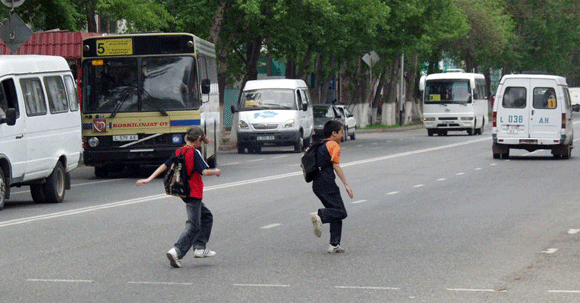 Процентное распределение ДТП с участием пострадавших детей представлено на диаграмме: Распределение погибших в ДТП детей по основным категориям участников дорожного движения	За 2 месяца 2019 года на территории Московской области в 3 дорожных авариях погибли 3 (АППГ – 4, -25%) юных участника дорожного движения. ПассажирыВсе погибшие дети-пассажиры стали заложниками ситуаций, находясь в транспортных средствах, которыми управляли родители (взрослые) и осознанно нарушали правила дорожного движения (превышали допустимую скорость, осуществляли выезд на полосу встречного движения и т.д.).ПешеходыРаспределение пострадавших в ДТП детейпо основным категориям участников дорожного движенияДети, пострадавшие в результате ДТП, подразделяются на 2 категории участников дорожного движения: пешеходов и пассажиров.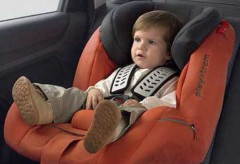 с участием пешеходов произошло 14 ДТП       (АППГ – 20, -30%), что составило 33% от общего числа дорожных аварий, в которых 1 ребенок погиб (АППГ – 0, +100%) и 13 получили ранения (АППГ – 20, -35%). 4 ДТП (29%) зарегистрировано в зоне действия пешеходного перехода. 9 подростков - дети школьного возраста (64%),                      5 – дошкольники. 8 детей (57%) в момент ДТП находились без сопровождения взрослых. Из всех пострадавших юных пешеходов только 2 (14%) использовали в одежде световозвращающие элементы. За 2 месяца 2019 года ДТП с участием несовершеннолетних во дворовых территориях допущены не были.с участием пассажиров зарегистрировано 29 ДТП (АППГ – 37, -21,6%), что составило 67% от общего числа дорожных аварий, в которых 2 ребенка погибли (АППГ – 4, -50%) и 30 получили травмы (АППГ – 40, -25%). Перевозка 5 юных пассажиров (16%) осуществлялась с нарушениями ПДД РФ, то есть без применения детских удерживающих устройств и ремней безопасности.Распределение пострадавших в ДТП детей по возрастным категориям В таблице представлены статистические показатели с учетом распределения пострадавших и погибших детей по четырем основным возрастным группам:Долевое распределение детского дорожно-транспортного травматизма, в зависимости от возраста пострадавших детей, представлено на диаграммах:53% ДТП приходится на детей школьного возраста, из которых наибольшему риску подвержена возрастная категория от 10 до 14 лет. Распределение показателей детского дорожно-транспортного травматизмав зависимости от погодных условий29 ДТП (68%), при которых погибли или пострадали дети, произошли при неблагоприятных метеорологических условиях (пасмурность, снегопад, дождь). Данное обстоятельство объясняется тем, что при ненастной погоде риск попасть в ДТП значительно возрастает: ухудшается видимость, слышимость, тормозной и остановочный путь транспорта увеличивается и, соответственно, неблагоприятные погодные условия могут косвенно влиять на возникновение дорожных происшествий.Показатели ДТП с участием несовершеннолетних, при которых выявлены недостатки транспортно-эксплуатационного состояния улично-дорожной сетиВ 19 ДТП (44%) с участием детей были выявлены недостатки транспортно-эксплуатационного состояния улично-дорожной сети. В результате данных ДТП            2 несовершеннолетних погибли и 17 получили ранения. Распределение ДТП с участием детейв зависимости от категории автодорогиКак видно из диаграмм наибольшее количество ДТП регистрируется на дорогах местного (муниципального) значения – 22 ДТП (51%), 2 погибших (67%), 20 пострадавших (46%); на автодорогах регионального уровня - 13 ДТП (30%), 1 погибший (33%), 14 пострадавших (33%); на дорогах федерального значения –   8 ДТП (19%), 9 пострадавших (21%).Распределение ДТП по времени суток 37% ДТП происходит в период с 12ч.00мин. до 21ч.00мин. (36 ДТП, 84%). Данная тенденция связана с увеличением интенсивности транспортных потоков и активным пребыванием детей на улице. Распределение ДТП по дням неделиДиаграмма показывает, что наиболее аварийным днем за отчетный период является суббота (9 ДТП, 21%). Распределение детей в зависимости от места жительстваНа территории региона в ДТП получают травмы в основном дети, проживающие и обучающиеся в Подмосковье (79%), в 16% - жители г. Москвы, в 5% - других регионов. Распределение основных показателей аварийности, в зависимости от мест проживания пострадавших в ДТП детей, представлено на диаграммах:Диаграммы распределения погибших и раненых детей по местам совершения ДТППо местам совершения дорожно-транспортные происшествия распределились следующим образом:  - 18 (42%) ДТП произошло на проезжей части в загородной зоне, 1 (33%) погиб, 20 (47%) получили ранения; - 21 (49%) ДТП зарегистрировано в городской черте, 2 (67%) погибли,              19 (44%) получили ранения;- 4 (9%) ДТП - в зоне действия пешеходных переходов, 4 (9%) получили ранения. Анализ ДТП, произошедших по вине детейЗа обозначенный период виновность в совершении дорожных аварий со стороны детей усматривается в 4 ДТП (АППГ – 8, -50%), что составляет 9% от общего количества дорожных аварий, в результате которых 4 ребенка получили ранения (АППГ – 8, -50%). Все нарушения ПДД связаны с переходом детьми проезжей части в неустановленном месте.ДТП по вине водителей транспортных средствВиновность со стороны водителей транспортных средств прослеживается в 42 ДТП (АППГ – 61, -31%), в результате которых 3 ребенка погибли (АППГ – 4, -25%) и 42 получили различные травмы (АППГ – 64, -34%).Основными причинами таких ДТП являются:1. иные нарушения ПДД (нарушения правил движения в жилых зонах, нарушения требований сигналов светофоров, нарушения правил остановки и стоянки, нарушения правил проезда перекрестков) – 19 нарушений;2. нарушения правил проезда пешеходных переходов – 4 нарушения; 3. нарушения установленного скоростного режима – 11 нарушений;4. выезд на полосу встречного движения – 2 нарушения;5. управление транспортными средствами в состоянии опьянения –                        5 нарушений.Профилактическая работапо линии пропаганды БДД за 2 месяца 2019 годаВ целях снижения уровня детского дорожно-транспортного травматизма и привития юным участникам дорожного движения навыков безопасного поведения на улицах и дорогах Управлением и структурными подразделениями Госавтоинспекции Подмосковья в течение отчетного периода текущего года проделана значительная информационно-пропагандистская работа с привлечением представителей заинтересованных организаций и ведомств. За 2 месяца 2019 года опубликовано (вышло в эфир) более 5,6 тыс. тематических материалов в федеральных, региональных и местных средствах массовой информации, из них 601 статья выпущена в печатных СМИ, 660 информаций озвучено на радиостанциях, 715 сюжетов показано на телевидении, 3693 материала размещено в сети интернет, в том числе в информационных агентствах и в информационно-телекоммуникационной сети (интернет) на структурных компонентах АПК «Официальный сайт МВД России» (интернет-сайты ГУ МВД России по Московской области и Подмосковной Госавтоинспекции).	Руководящим составом подразделений Госавтоинспекции проведено                    87  брифингов, пресс-конференций, «круглых столов» по тематике БДД. 	Личным составом проведено 1854 профилактические беседы с воспитанниками дошкольных образовательных организаций, 1909 - с учащимися учреждений общего, 114 – с учащимися учреждений дополнительного образования, 157 - со студентами средних и высших учебных заведений.	Всего организовано 797 массовых информационно-пропагандистских мероприятий по профилактике дорожно-транспортных происшествий и снижению тяжести их последствий, из них 482 по предупреждению детского дорожно-транспортного травматизма.                                                         Управление ГИБДД ГУ МВД России по Московской области Отчетный период2 месяца2 месяца+/-абсолютное значениеОтчетный период2018 год2019 год+/-абсолютное значениеКоличество ДТП5743-14Количество погибших в ДТП43-1Количество раненых6043-17Тяжесть последствий6,3%6,5%Основные показателиянварьянварьфевральфевральОсновные показатели18г19г18г19гКол-во ДТП40     241719Кол-во погибших4102Кол-во раненых42261817Тяжесть последствий в %8,73,7010,52018 годВ 3-х ДТП погибли 4 ребенка-пассажира:Все дети перевозились без нарушений ПДД:1 ребенок в возрасте до 7 лет перевозился с использованием детского удерживающего устройства;3 ребенка старше 7 лет перевозились с использованием ремней безопасности.Расположение детей втранспортных средствахвсе дети находились на задних пассажирских сидениях автомобилей.2019 годВ 2-х ДТП погибли 2 ребенка-пассажира:1 ребенок в возрасте до 7 лет являлся пассажиром квадроцикла, перевозился без использования защитного шлема и спец. экипировки;1 ребенок в возрасте до 7 лет – использование ДУУ не установлено.Расположение детей в транспортных средствах1 ребенок – место расположения в салоне автомобиля не установлено;1 ребенок находился на заднем сидении квадроцикла.За 2 месяца 2018 года ДТП с летальным исходом с участием детей-пешеходов зарегистрировано не было.В 1 ДТП погиб 1 ребенок - пешеход:1 ребенок школьного возраста (старше 7 лет).1 ДТП - вне зоны действия пешеходного перехода.1 – находился на месте ДТП без сопровождения взрослого.- в 1 случае в одежде ребенка использовались  световозвращающие элементы.Основные возрастные категорииДТП%дошкольники  до 7 лет2047школьники начальных классов от 7 до 10 лет716школьники средних классов от 10 до 14 лет1228школьники старших классов от 14 до 16 лет49ИТОГО:43100Период времениДТППогиблоРанено00ч.00мин. – 07ч.00мин.10107ч.00мин. – 09ч.00мин.20209ч.00мин. – 12ч.00мин.00012ч.00мин. – 15ч.00мин.1101215ч.00мин. – 18ч.00мин.91818ч.00мин. – 21ч.00мин.1611721ч.00мин. – 24ч.00мин.413ВСЕГО:43343День неделиДТППогиблоРаненоПонедельник404Вторник615Среда817Четверг606Пятница709Суббота918Воскресенье304ВСЕГО:43343                             Место жительства детейДТПДТППогиблоПогиблоРаненоРанено                             Место жительства детей2018г.% от общего кол-ва ДТП2018г.% от общего кол-ва погибших2018г.% от общего кол-ва пострадавших детейМосковскаяобласть347931003376г. Москва71600819Иные регионы250025